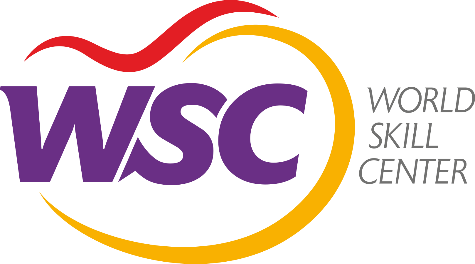 Request for Proposal for Hiring of VehicleSealed  quotations  are  invited   from   interested   reputed   Travel   Agencies o r private individuals for hiring of Four Buses (Non  N C ) having sitting capacity  50 (Fifity) including, driver shall conform to the terms and conditions (Annexure-I) for transportation of students from Hostel (Nuapatna Village,Cuttack) to WSC, Mancheswar, Bhubaneswar on rental basis (Monthly basis) from 1st Nov.2021The bidders are requested to read the tender document carefully and ensure compliance with all instructions herein. Non-compliance with specifications/instructions in this document may disqualify  the  bidders  from the tender exercise. WSC  reserves  the  right  to select or to reject any quotation wholly or partly without assigning any reason. Incomplete tenders, amendments and additions to tender after opening or late tenders are liable to be ignored and rejected.Transporter needs to provide vehicles for WSC initially for one year, further extendable upto  one year based on satisfactory completion of contract. Contract will be based on monthly hire charges of vehicle and mileage in Kms for One liter of fuel. The vehicles should be  carrying  the registration on or after Sep, 2018.                     INSTRUCTIONS TO BIDDERS:I. The vehicle must be Road Worthy condition, shall not be more than 3 (Three) year old from the date of initial registration and must have valid Registration Certificate, Insurance , Fitness Certificate, Pollution Certificate, Valid Contract Carriage Permit, Proof of up to date tax payment, PAN Card etc. which are mandatory for plying of vehjcle.The Driver and Co-Driver of the vehicle should be well behaved & gentle and must have a valid Driving License and should be sufficiently experienced (atleast five years)  in driving transport passenger vehicle.Transporter should not have been debarred or blacklisted by any Central/State	Governments	Departments/Autonomous Institution/Educational Institutions in India. A written declaration to that affect should be submitted along with the bid.A Sum of Rs.75000/-(Rupees Seventy Five Thousand) only as Bid security and Rs.1000/- (Rupees One Thousand) only as tender fee in shape of Bank Draft drawn in favour of CEO, WSC payable at Bhubaneswar, shall be submitted along with the bid. After completion of tender process, the bid security will be refunded to unsuccessful bidders.The sucessful bidders shall deposit Performance Security for an amount of 3% of the annual contract value.The vehicles deployed by the agency should be registered in the name of agency only and another vehicle hired by the agency from open market will not be accepted.The details of the make and year of manufacture of the vehicle registration no., mileage (KMs covered per liter) and name of the driver with driving License No. and period of validity should be specifically provided in the general bid information to be furnished with the quotation/tender (Annexure-II).The quotation complete in all respect should reach the WSC Office on or before 26/10/2021 by 2.00 PM and shall be opened on the same day i.e. on 26/10/2021 at 03: 00 PM in presence of the bidder or their authorized representatives in the first floor conference hall of WSC. The quotations received after due date and time shall not be entertained for evaluation of quotatio n.After the quotation is finalized the success ful quotationer  shall  have  to  produce  the vehicle for physical verification within one day.The vehicle should not belong to any employee of Govt. organization.The vehicle shall remain at the disposal of the WSC.The approximate Kms that will be run per month shall be 25km/day*25 days= 625 Kms  The rates of hiring would be applicable for maximum period of three years and the rates         approved through the bid will be effective from the date of the approval of bid which can be extended on yearly basis at the discretion of CEO, WSC.Payment will be made after submi ssion of log book of vehicle duly certified by the officer using the vehicle along with the bill. The bid shall remain valid for 90 days after the date of opening of bids. Necessary income tax will be deducted from the bill as per Income tax rules.Chief Executive Officer,               WSC BID FORMDated: To The CEO, World Skill Center,Mancheswar Industrial Area,Bhubaneswar - 751007Dear Sir, 1. Having conditions of contract and services to be provided, , we, undersigned, offer to provide commercial vehicle in conformity with the conditions of contract and specifications for the sum shown in the schedule of prices attached herewith and made part of this Bid. 2.  We undertake to enter into agreement within one week of being called upon to do so and bear all expenses including charges for stamps etc and agreement will be binding on us. 3. If our Bid is accepted, we will obtain the guarantees of a Scheduled Bank for a sum as mentioned in TENDER document for due performance of the Contract. 4. We agree to abide by this Bid for a period of 90 days from the date fixed for Bid opening and it shall remain binding upon us and may be accepted at any time before the expiry of that period. 5. Until an agreement is signed and executed, this Bid together with your written acceptance thereof, in your notification of award shall constitute a binding contract between us. 6. We understand that you are not bound to accept the lowest or any bid, you may receive. Dated this ..................... day of ............................... 2021. Signature of In capacity of Duly authorized to sign the bid for and on behalf of.................... Witness......................................................................................... Address ................................................................ SignatureAnnexure-IITERMS& CONDITIONS FOR HIRING OF VEHICLES:The following terms and conditions must be fulfilled by the successful bidder forproviding the vehicle on hire on monthly& daily rental basis.l)  T he	h ire d  v e h ic les,	 during   period   of  contract,   shall have	all necessary  valid  MV documents such as:- valid Registration Certificate, Insura nce	Certificate, F ittness Certificate, valid Contract Carriage Permit, proof of up to date tax payment etc. And D.  L of the driver available all the times.	WSC shall not be responsible for any damgae / loss caused	to  hired  vehicles  or  losses  of  life/ injury  made  to  any  person  or damage to any property on account of use of hired vehicle any manner whatsoever.The hirer shall be responsible for all such litgiaion.The hire charges to be paid for monthly basis is final but does not include cost of diesel, which is to be paid separately basing on the milage stated by the bidder. All theexpenditure of the vehicle towards repair, replacement  of spare parts,Lubricating oil ofEngine,  Gear  Box  & d ifferent ia l  Coolant, Tyres & Tubes,  Battery etc. will  be solely borne by the owner.It shall be the responsibility of the bidder to provide a good driver and the salary of the driver shall be borne by the owner.In case of breakdown for the reasons whatsoever,  the replacement  of a vehicle of the same or better mode1 shall be provided by the owner of the vehicle/bidder so as to avoid any inconvenience to the office.	.	.5)   In  case of  the  vehicIe  do   not   report  regularly,  the authority  will  be at liberty to reject  the agreement and may engage any vehicle form the other source.s.6)	The vehicles shall be report for duty for all the working days and if required on holidays.7)	In  case of emergency, the driver will have to report for duty beyond  the specified  daysin a month as per the reqimrement of hirer, no extra payment to that effect shall bedemanded.    Monthly hire charges and reimbursement towards cost of diesel will be paid in every suceeding month, within fifteen days of submission of bills.  If the services are found to be unsatisfactory, WSC reserves every right to issue notice for termination of the agreement. lf the bidder violates any of the terms of contract,  WSC shall forfeit the entire amount of Secur ity deposit.The bidder or the representative  should  remain  present at the time of opening of the tender otherwise no compliant shall be entertained. The successful bidder of the vehicle shall enter into agreement on non-judicial   stamp paper with the CEO, WSC.The Check list given below must be verified thoroughly before submission of the quotation to avoid rejection of the tender due to non- submission of the required certificates and document.valid Regist ration Certi ficate.Insurance Certificate.Fitness Certificate ,Photo copy of PAN	CardD.L of the driverPollution CertificateThe CEO, WSC reserves every right to accept or reject any or all of the quotations in full or in part with out assigning any reason thereof and no intimation wil1 be givcn to the bidders.Only inspected and approved vehicles will be  sent  for  service  on regular basis. Vehicles sent as replacement / standby will also be subjected to inspection and approval. Institute reserves the right to inspect all / any vehicle at any time during the trip.The vehicles shall run as per the schedule decided by the Institute. The vehicles will be deployed even on Sundays/ Holidays as per the Institute requirements including special duties over and above scheduled requirements as and when needed. The schedule might have timings late in the evening or early in the morning. Hence, the Transporter should have sufficient number of drivers during these hours. The Transporter should strictly follow the schedule. Exact Kms covered will be entered in the log book(s) on daily basis. The vehicles sent for services should have neat and hygienic seat covers, fire extinguisher units, first aid box etc.  Drivers sent with vehicles should have a valid commercial HMV driving license and they must be regular employees of the agency. All drivers and co-drivers must be physically and mentally fit  for  services  and  not  be older than 60 years.  If any driver is found not fit or their  behavior  is  not  satisfactory,  WSC reserves the right to ask the transporter to replace the driver immediately. Driver must be in proper uniform (dress).  Sufficient drivers must be catered to run vehicles as per WSC requirement including on Sunday/ Holidays/ Special Duties over and above stipulated schedule.In case of any delays/breakdown/non-reporting of the vehicle, the information should immediately be passed on to the "Authorized Person" appointed by WSC and suitable replacement has to be  arranged as early as possible by the Transporter.The Transporter must ensure that driver(s) is/are not under the influence of alcohol or other intoxicants while performing their duties for the WSC. WSC reserves the right to check randomly the drivers for the alcohol contents through breath analyzer. Smoking is strictly prohibited inside vehicles. The Transporter should ensure that  the drivers should not play cards, gambling, or any antisocial activities during duty hours and such activities are prohibited in  the  parking  area  even after duty hours. They shall not  use  unparliamentry  language  inside the vehicles and at WSC.The transporter shall solely be responsible for accidents, if anything happens. Institute will not be responsible for any litigation whatsoever under any circumstances.The operation and function of vehicles and drivers shall be governed by Motor Vehicles Act and these shall be the responsibility of the transporter. Any violation of traffic rules can invite penalty that would be solely borne by the Transporter.Each vehicle shall be given suitable time for maintenance as per norms, with prior consent of the WSC without affecting the schedule decided by the WSC. Once in a fortnight, the bus will be permitted to go for routine checkup and washing but without  affecting  the  schedule  given with prior consent by the Institute. One battery  operated  vacuum cleaner and other cleaning equipment/ accessories as necessary will be maintained by the Transporter for effective cleaning the buses. The same shall be used whenever necessary and the bus will be kept clean all the time.The bus shall not be utilized by the  Transporter for  any  other  purpose than the requirement of  the  Institute  during  the  contract  duration  and will be parked as directed by WSC.Penalty:Inadequate cleanliness of the vehicle:	Rs. 250/- per event.Improper servicing/ mechanical condition due to poor maintenance:   Rs. 1000/- per event.(c) Providing invalid/ inappropriate driver/Co-driver Rs. 1000/- per event.(d) Driver/Co-Driver found drunk/ indulging in gambling/any  other  antisocial  activities  during  duty  hours	Rs. 4000/- per event.Annexure-IIIGENERAL INFORMATION FOR HIRING VEHICLES:Registration No. of Vehicle-Type of Vehicle( Non-NC)-Year of Manufacture-Model-Date of registration-Name & Complete Address of the owner of vehicle-Fitness Certificate Validity-Insurance Validityl0)Name /Address of the driverD.L. No. & Validit y of D.L ofof the Driver .Financial BidContact Nun1ber of the Bidder / Quotationer Telephone / Mobile No_ _   _   _   _   _   _"I agree to abide by the terms & conditions for engagement of the vehicle and will also a bide by any further term s & conditions that may be decided by the CEO, WSC, Bhubaneswar. Certified that the information submitted above is true to the best of my knowledge and belief '.S ignature of the Quotationer / BidderDECLARATIONI/We having our office as mentioned below and declare that I/we have never been blacklisted by any State Government/Central Government or any State/Central PSU. Signature :Name :Designation :Name of the Agency :Address of the tenderer :Date: Place: Minimum qualification Criterea (copies to be attached for individual vehicles):Copy of valid registration certificate .Vehicles are registered after Sep,2018.Insurance certificate Pollution CertificateFitness CertificateProof of update tax paymentCopy of PAN CardBid SecurityTender FeeSigned Bid FormDL of driversDeclaration of not blacklistedThe above are the minimum documents to be attached by all the bidders to qualify.Vehicle (with 50 seater capacity)  Kilometer (Per Liter)    AMonthly Rent (excluding DOL the rate should inclus ive of all taxes,remuneration of driver and dues if any ) (In Rs.)    - BBus